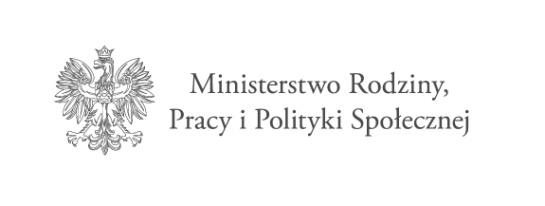 Program „Opieka wytchnieniowa” – edycja 2020______________________________________________________________________KLAUZULA INFORMACYJNA 	Szanowni Państwo.	W związku z tym, że od 25 maja 2018 r. przy przetwarzaniu danych osobowych należy stosować przepisy Rozporządzenia Parlamentu Europejskiego i Rady (UE) 2016/679 z dnia 27 kwietnia 2016 r.
w sprawie ochrony osób fizycznych w związku z przetwarzaniem danych osobowych i w sprawie swobodnego przepływu takich danych, tzw. „RODO”, zgodnie z art. 13 ust. 1 i ust. 2 tego Rozporządzenia informujemy, że:Administratorem Pani/Pana danych osobowych jest:Gminny Ośrodek Pomocy Społecznej w Węgierskiej Górce, z siedzibą mieszczącą się pod adresem: 
34-350 Węgierska Górka ul. Zielona 43;Tel. 33/ 8609 779; 33/ 8609 781; 33/8609 782; 33/ 8609 789; e-mail: gopswg@tenit.com.plKontakt z Inspektorem Ochrony Danych – za pośrednictwem Gminnego Ośrodka Pomocy Społecznej 
w Węgierskiej Górce, e-mail: gopswg@tenit.com.pl.Przetwarzanie Pani/Pana danych osobowych odbywa się w celu przeprowadzenia rekrutacji do Programu, 
a w przypadku zakwalifikowania w celach dotyczących: realizacji świadczeń objętych Programem, realizacji obowiązków wynikających z umowy o finansowaniu Programu, rozliczenia otrzymanych środków z Funduszu Solidarnościowego oraz wypełnienia obowiązku prawnego, na podstawie udzielonej zgody osoby, której dane dotyczą.W związku z przetwarzaniem danych osobowych w celach określonych w pkt. 3 odbiorcami Pani/Pana danych osobowych mogą być organy władzy publicznej oraz podmioty wykonujące zadania publiczne lub działające na zlecenie organów władzy publicznej, w celach i w zakresie wynikających z przepisów prawa. Odbiorcami danych mogą być również inne podmioty, które na podstawie stosownych umów podpisanych z Administratorem przetwarzają dane osobowe na jego polecenie, w szczególności wykonawcy usług asystenckich.Administrator nie zamierza przekazywać Pani/Pana danych do państwa trzeciego ani do organizacji międzynarodowych.Pani/Pana dane osobowe nie będą przekazywane do państwa trzeciego ani żadnej organizacji międzynarodowej.Pani/Pana dane osobowe będą przechowywane przez okres niezbędny do spełnienia celu, dla którego zostały zebrane oraz w okresie wskazanym przepisami prawa, w tym w celach archiwalnych zgodnie z rzeczowym wykazem akt Gminnego Ośrodka Pomocy Społecznej w Węgierskiej Górce.Podanie przez Panią/Pana danych osobowych ma charakter dobrowolny, jednakże podanie wymaganych danych jest warunkiem niezbędnym do rekrutacji i udziału w Programie. Konsekwencją niepodania wymaganych danych osobowych będzie brak możliwości finalizacji procesu rekrutacji i udziału w Programie.Posiada Pani/Pan prawo dostępu do treści swoich danych oraz prawo ich sprostowania, usunięcia, ograniczenia przetwarzania, prawo do przenoszenia danych, prawo wniesienia sprzeciwu.Realizacja prawa do usunięcia danych osobowych, ograniczenia ich przetwarzania lub przeniesienia swoich danych może nie zostać zrealizowana w przypadku gdy Ośrodek Pomocy Społecznej jest zobowiązany na podstawie przepisów prawa do dalszego przetwarzania danych osobowych w zakresie określonym przez odpowiednie przepisy prawa lub w celach niezbędnych do ustalenia, dochodzenia lub obrony roszczeń. Informujemy także, że Pani/Pana dane osobowe mogą być przetwarzane w sposób zautomatyzowany, nie będzie to jednak prowadzić do zautomatyzowanego podejmowania decyzji i profilowania.Ma Pani/Pan prawo wniesienia skargi do Urzędu Ochrony Danych Osobowych (UODO), gdy uzna Pani/Pan, iż przetwarzanie swoich danych osobowych narusza przepisy ogólnego rozporządzenia o ochronie danych osobowych z dnia 27 kwietnia 2016 r. - RODO.        	…………………………………...          		    		  	             …..……….……………………………                      (miejscowość, data)					                       (podpis osoby, której dane dotyczą)